WELLFARE INSITUITE OF SCIENCE TECHNOLOGY & MANAGEMENT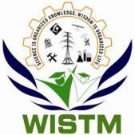 DEPARTMENT OF MECHANICAL ENGINEERINGMECHANICAL ENGINEERING   LABLIST OF ECPERIMENTSStudy of conduction phenomena in the composite slab system.Determination of emmissivity, time constant, FouriesBiot module and study of variation of temperature with respect to time on a circular disc.Study of heat transfer by forced convection through a horizontal test section.Study of heat transfer by forced convection through a vertical test section.Determination of free convective heat transfer coefficient from a horizontal cylinder in air.Determination of thermal conductivity of brass employing it as a fin.Tests on natural convection and pool boiling.Study of forced convection with turbulence promoters.Study of condensation on fin.Tests on film condensation.Determination of COP of a vapour compression refrigeration system.Study of vapour compression air conditioning system.